報道関係各位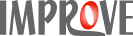 プレスリリース平成30年1月17日株式会社　インプルーブレンタルピットネットワークサービス「ゴーゴーガレージ」、カープライス株式会社と業務提携～日本初のインターネット・中古車ライブオークション 「カープライス」 で車両検査を支援～日本初のレンタルピットネットワークサービス「ゴーゴーガレージ」を運営する、株式会社インプルーブ（本社：福岡市早良区、代表取締役：植波 孝仁、以下 当社）は、このたび、カープライス株式会社（本社：東京都渋谷区、代表取締役：梅下 直也・林 耕平、以下 カープライス）と業務提携いたしました。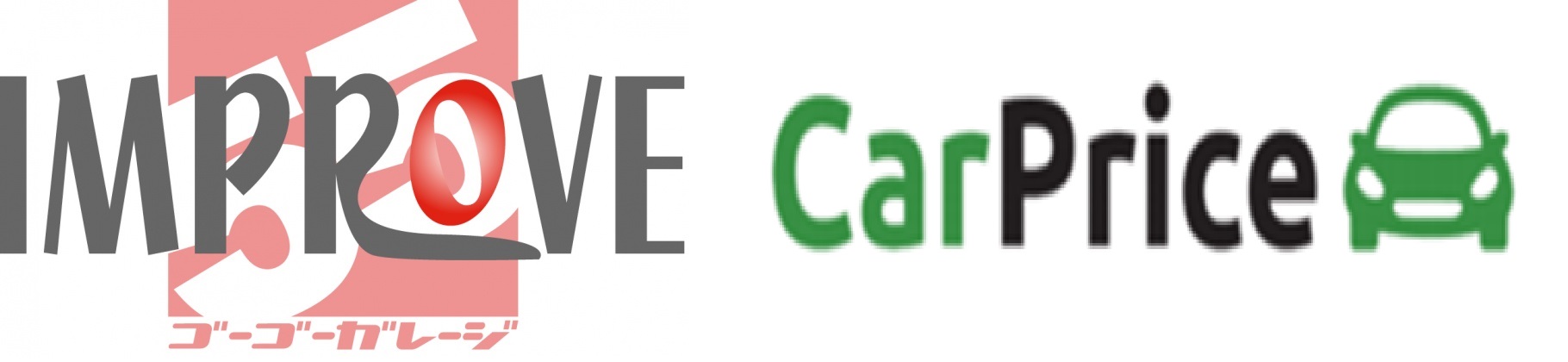 2018年1月17日より、カープライスが展開する、最先端のIT技術を活用した日本初のインターネット・中古車ライブオークション 「カープライス」において、当社の運営するサイト「ゴーゴーガレージ」に加盟している全国の自動車工場が「店」として、車両検査業務を代行いたします。17都道府県に所在するカープライスとパートナー契約を締結した「パートナー店」と共に、全国のお客様へ透明性の高いサービスを提供していきます。■当社加盟店へのお客様の近隣にカープライスパートナー店がない場合、全国にある当社加盟店からお客様に一番近い加盟店をご案内いたします。カープライスパートナー店舗所在17都道府県：北海道、宮城県、福島県、茨城県、埼玉県、千葉県、東京都、神奈川県、石川県、山梨県、岐阜県、静岡県、愛知県、三重県、大阪府、兵庫県、福岡県■当社加盟店とカープライスパートナー店でのサービスの違いカープライスパートナー店では車両検査終了後、15分のインターネット・ライブオークションを実施し、その場でお客様へ買取価格を提示します。一方、当社加盟店では、車両検査終了後、お客様にはご帰宅いただきます。後日、オークションを実施し、その結果をカープライスよりお客様へご連絡いたします。【株式会社インプルーブ】（URL：https://55-g.com ）所在地　： 〒814-0001　福岡市早良区百道浜一丁目3番70号　　　　　　　　　　　　　　　 ザ・レジデンシャルスイート福岡5503設立　　： 平成17年12月代表者　： 代表取締役　植波 孝仁事業内容： レンタルピットネットワークサービス　　　　　 「ゴーゴーガレージ」の企画・開発・運営【カープライス株式会社】（URL：https://www.carprice.co.jp/ ）所在地　： 〒151-0072　東京都渋谷区幡ヶ谷2-19-7 Flos幡ヶ谷4F設立　　： 平成27年11月代表者　： 代表取締役社長　梅下 直也、林 耕平事業内容： ①中古車買い取り・販売　②中古車オークション市場の運営及び主催　③ソフトウェアの開発　　　　　　　④前各号に付帯関連する一切の業務■お問い合わせ先株式会社インプルーブ担当： 安達 仁美TEL ： 092-832-6777FAX ： 092-832-6776MAIL： press@55-g.com